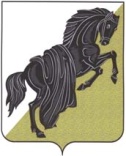 Собрание депутатовКаслинского муниципального районаПЯТОГО СОЗЫВАЧелябинской областиР Е Ш Е Н И Еот «29» августа 2017 года №184                                                                                г. КаслиО внесении изменений в Положениепо осуществлению закупок товаров, работ, услуг для обеспечения муниципальных нужд Каслинскогомуниципального районаРуководствуясь решением Собрания депутатов Каслинского муниципального района от 06.06.2017 № 159 «Об органе, уполномоченном на осуществление контроля в сфере закупок в Каслинском муниципальном районе»Собрание депутатов Каслинского муниципального района РЕШАЕТ:1. Утвердить прилагаемое изменение в Положение по осуществлению закупок товаров, работ, услуг для обеспечения муниципальных нужд Каслинского муниципального района, утвержденное решением Собрания депутатов Каслинского муниципального района от 23.01.2014 №371.2. Направить главе Каслинского муниципального района для подписания и опубликования в газете «Красное знамя» изменение в Положение, указанное в пункте 1 настоящего решения.3. Настоящее решение вступает в силу с момента его официального опубликования.4. Внести настоящее решение в регистр нормативных правовых актов Каслинского муниципального района.5. Контроль за исполнением настоящего решения возложить на Председателя Собрания депутатов Каслинского муниципального района Лобашову Л.А.Председатель Собрания депутатов	Каслинского муниципального района					                    Л.А. Лобашова   УТВЕРЖДЕНОрешением Собрания депутатовКаслинского муниципального районаот «29» августа 2017 г. №184Изменения в Положение по осуществлению закупок товаров, работ, услуг для обеспечения муниципальных нужд Каслинского муниципального района	пункт 29 изложить в следующей редакции:	«29. Контроль в сфере закупок осуществляет Контрольно-счетная палата Каслинского муниципального района.»ГлаваКаслинского муниципального района                                                                  И.В. Колышев